Сколько раз в день должны кормить школьника?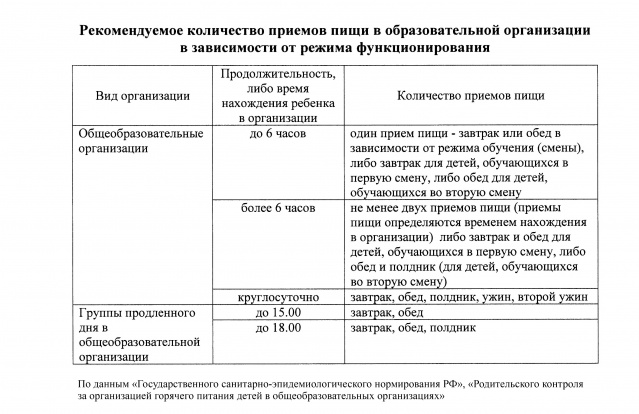 